Music Overview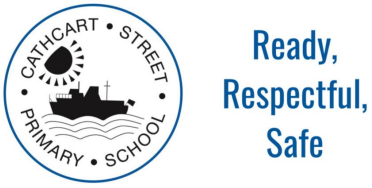 Cathcart Street Primary School 2023-2024AutumnSpringSummerMusic – Year 6Year 6:  NC ObjectivesYear 6:  NC ObjectivesYear 6:  NC ObjectivesMusic – Year 6Pupils should be taught to play and perform in solo and ensemble contexts, using their voices and playing musical instruments with increasing accuracy. Improvise and compose music for a range of purposes using the inter-related dimensions of music. Listen with attention to detail and recall sounds. Appreciate and understand a range of high-quality live and recorded music drawn from different traditions and from great composers and musicians. To begin to develop an understanding of the history of music.Pupils should be taught to play and perform in solo and ensemble contexts, using their voices and playing musical instruments with increasing accuracy. Improvise and compose music for a range of purposes using the inter-related dimensions of music. Listen with attention to detail and recall sounds. Appreciate and understand a range of high-quality live and recorded music drawn from different traditions and from great composers and musicians. To begin to develop an understanding of the history of music.Pupils should be taught to play and perform in solo and ensemble contexts, using their voices and playing musical instruments with increasing accuracy. Improvise and compose music for a range of purposes using the interrelated dimensions of music. Listen with attention to detail and recall sounds. Appreciate and understand a range of high-quality live and recorded music drawn from different traditions and from great composers and musicians. To begin to develop an understanding of the history of music.Music – Year 6Year 6 Key LearningYear 6 Key LearningYear 6 Key LearningMusic – Year 6CharangaHappy- Recorder Classroom Jazz 2- Glockenspiel Listen and Appraise To think about the message of the song. Sing To sing confidently sing songs and their parts from memory, and to sing them with a strong internal pulse. Play & PerformTo identify the notes C, D, E, F, G, A, B on the stave. Improvisation To improvise using three notes confidently and accurately. Composition To listen to and reflect upon the developing composition and make musical decisions about how the melody connects with the song..CharangaYou’ve Got A Friend- Recorder Music and Me- Glockenspiel Listen and Appraise  To compare two songs in the same style, talking about what stands out musically in each of them, their similarities and differences. Sing  To sing with awareness of being ‘in tune’. Play & Perform To discuss and talk musically about a performance – “What went well?” and “It would have been even better if...?” Improvisation To improvise using five notes confidently and accurately. Composition  Record the composition in any way appropriate that recognises the connection between sound and symbol (e.g. graphic/pictorial notation).CharangaMusic and Me - Recorder Reflect, Rewind and ReplayListen and Appraise To listen to and appraise music from four inspirational female artists.About the artistsTo use key words, phrases and musical pieces to question and discuss an artists’ identity, reflecting upon how you can show your identity in your music.Create/CompositionTo create a piece of music using identiy as the theme. Discussing the instrument, music style and lyrics you used. Play & PerformIntroduce, perform and record your performance. Reflect upon how you included your identity in your performance.Vocabularystyle indicators, cover, pulse, rhythm, pitch, tempo, dynamics melody, compose, improvise, timbre, texture, structure, note names(crotchet, minim), dimensions of music, neo soul, producer, groove, Motown, hook, riff, solo, Blues, Jazz, bridge  Melody, cover, pulse, rhythm, pitch, tempo, dynamics, timbre, texture, structure, dimensions of music, riff, solo, harmony, producer, Electronic and Acoustic musicGender, racism, rap, lyrics, turntablist, DJing, producer, Electronic and Acoustic music.Enrichment